	          .Екатеринбург, пер.Аввтоматики, д.1, офис 303, телефон/факс (343) 374-80-12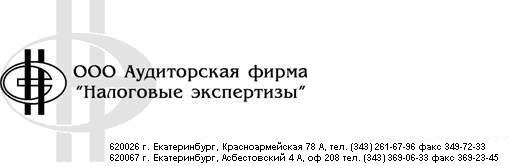 Реквизиты предприятия:ООО «Аудиторская фирма «Налоговые экспертизы»Юр. адрес г. Екатеринбург ул. Красноармейская 78 –АФакт. адрес г. Екатеринбург, пер. Автоматики 1 оф.303ИНН/КПП 6662109674/668501001Р/с 40702810406020001016Банк: Филиал «Центральный» Банка  «ВТБ» (ПАО) Корр. счет: 30101810145250000411БИК 044525411ОКАТО 65401000000Код ФНС 6685          Тел.374- 80- 12;Член СРО  Ассоциация «Содружество»   с 20.03.2020  ОРНЗ 12006113005Директор ООО «Аудиторская фирма                         Н.А. Винокурова                    